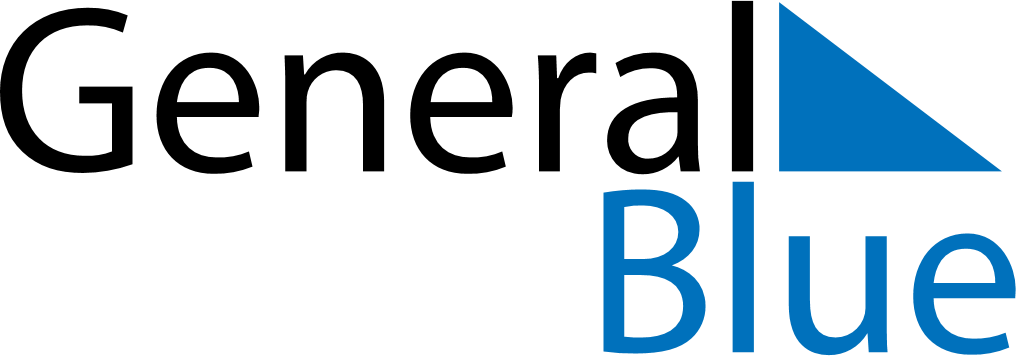 January 2024January 2024January 2024January 2024January 2024January 2024Timaru, Canterbury, New ZealandTimaru, Canterbury, New ZealandTimaru, Canterbury, New ZealandTimaru, Canterbury, New ZealandTimaru, Canterbury, New ZealandTimaru, Canterbury, New ZealandSunday Monday Tuesday Wednesday Thursday Friday Saturday 1 2 3 4 5 6 Sunrise: 5:53 AM Sunset: 9:22 PM Daylight: 15 hours and 28 minutes. Sunrise: 5:54 AM Sunset: 9:22 PM Daylight: 15 hours and 27 minutes. Sunrise: 5:55 AM Sunset: 9:22 PM Daylight: 15 hours and 26 minutes. Sunrise: 5:56 AM Sunset: 9:22 PM Daylight: 15 hours and 25 minutes. Sunrise: 5:57 AM Sunset: 9:22 PM Daylight: 15 hours and 24 minutes. Sunrise: 5:58 AM Sunset: 9:22 PM Daylight: 15 hours and 23 minutes. 7 8 9 10 11 12 13 Sunrise: 5:59 AM Sunset: 9:21 PM Daylight: 15 hours and 22 minutes. Sunrise: 6:00 AM Sunset: 9:21 PM Daylight: 15 hours and 20 minutes. Sunrise: 6:01 AM Sunset: 9:21 PM Daylight: 15 hours and 19 minutes. Sunrise: 6:03 AM Sunset: 9:21 PM Daylight: 15 hours and 18 minutes. Sunrise: 6:04 AM Sunset: 9:20 PM Daylight: 15 hours and 16 minutes. Sunrise: 6:05 AM Sunset: 9:20 PM Daylight: 15 hours and 15 minutes. Sunrise: 6:06 AM Sunset: 9:19 PM Daylight: 15 hours and 13 minutes. 14 15 16 17 18 19 20 Sunrise: 6:07 AM Sunset: 9:19 PM Daylight: 15 hours and 11 minutes. Sunrise: 6:09 AM Sunset: 9:19 PM Daylight: 15 hours and 9 minutes. Sunrise: 6:10 AM Sunset: 9:18 PM Daylight: 15 hours and 8 minutes. Sunrise: 6:11 AM Sunset: 9:17 PM Daylight: 15 hours and 6 minutes. Sunrise: 6:12 AM Sunset: 9:17 PM Daylight: 15 hours and 4 minutes. Sunrise: 6:14 AM Sunset: 9:16 PM Daylight: 15 hours and 2 minutes. Sunrise: 6:15 AM Sunset: 9:15 PM Daylight: 15 hours and 0 minutes. 21 22 23 24 25 26 27 Sunrise: 6:16 AM Sunset: 9:15 PM Daylight: 14 hours and 58 minutes. Sunrise: 6:18 AM Sunset: 9:14 PM Daylight: 14 hours and 56 minutes. Sunrise: 6:19 AM Sunset: 9:13 PM Daylight: 14 hours and 53 minutes. Sunrise: 6:20 AM Sunset: 9:12 PM Daylight: 14 hours and 51 minutes. Sunrise: 6:22 AM Sunset: 9:11 PM Daylight: 14 hours and 49 minutes. Sunrise: 6:23 AM Sunset: 9:10 PM Daylight: 14 hours and 47 minutes. Sunrise: 6:25 AM Sunset: 9:09 PM Daylight: 14 hours and 44 minutes. 28 29 30 31 Sunrise: 6:26 AM Sunset: 9:08 PM Daylight: 14 hours and 42 minutes. Sunrise: 6:27 AM Sunset: 9:07 PM Daylight: 14 hours and 39 minutes. Sunrise: 6:29 AM Sunset: 9:06 PM Daylight: 14 hours and 37 minutes. Sunrise: 6:30 AM Sunset: 9:05 PM Daylight: 14 hours and 34 minutes. 